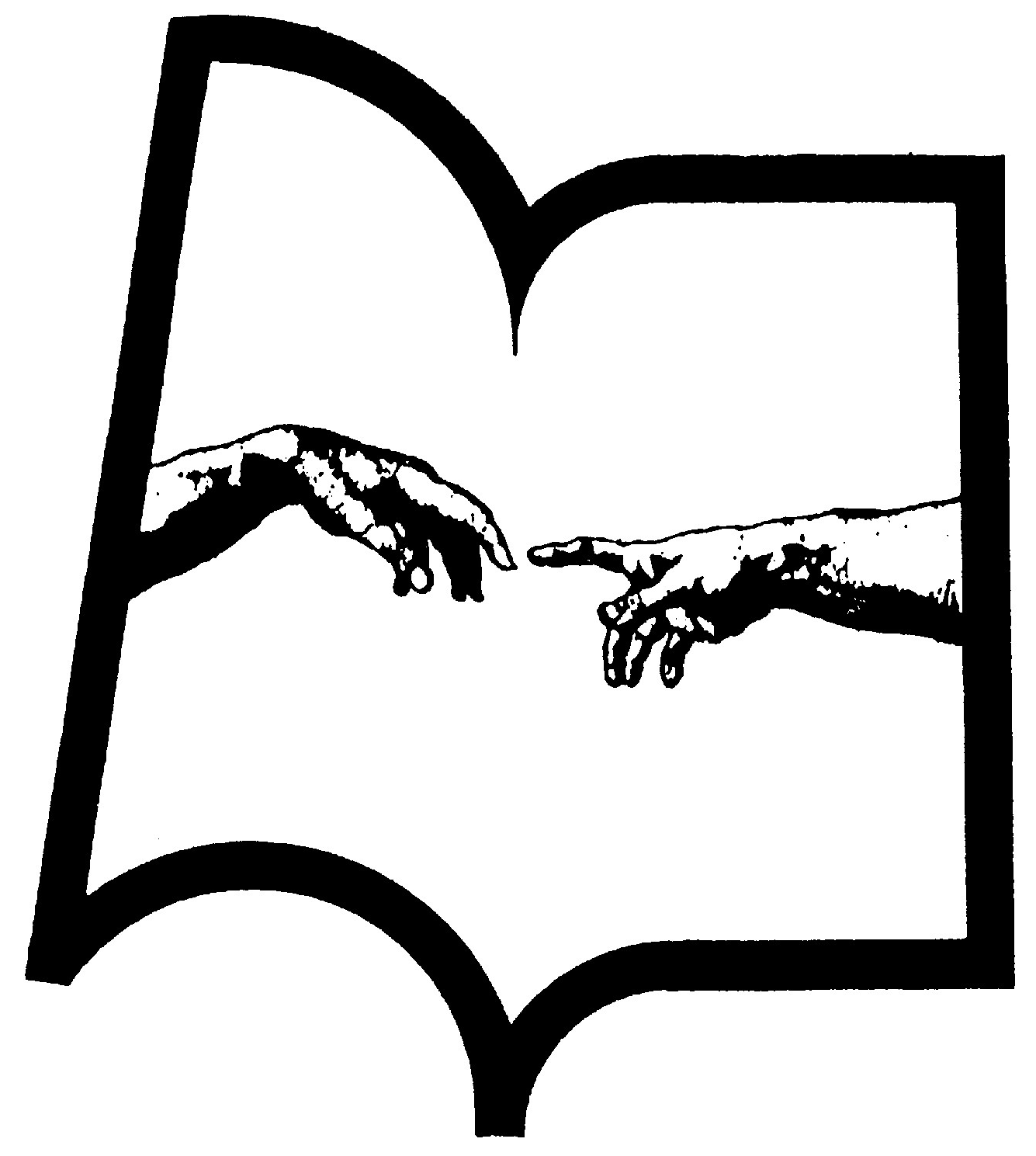 Bohdan T. Woronowicz MD, PhDOSOBY UZALEŻNIONE JAKO TERAPEUCIWykorzystywanie osobistych doświadczeń w radzeniu sobie z uzależnieniem od alkoholu czy innych substancji psychoaktywnych przez osoby, które zawodowo zajmują się prowadzeniem terapii, ma swoje początki wraz z „narodzinami” modelu Minnesota. Właśnie osoby, które same zaprzestały picia stanowiły podstawę zespołów terapeutycznych. One też zajmowały się szkoleniem chętnych do pracy z alkoholikami jako terapeuci. 	Obecnie sytuacja jest zupełnie inna.  Terapią uzależnienia zajmują się profesjonaliści, osoby dyplomowane w medycynie, psychiatrii, psychologii, terapii socjalnej i rodzinnej. Wśród nich znajdują się osoby, które wcześniej same uwolniły się od uzależnienia lub współuzależnienia i te osobiste doświadczenia odgrywają ważną rolę w pracy z pacjentami. Osoby te powinny dbać o prawidłowy przebieg własnego zdrowienia niezależnie od tego, że muszą przejść odpowiednie fachowe przeszkolenie. Do tych wymagań niektórzy dodają jeszcze abstynencję od nikotyny i wszelkich uzależnień behawioralnych oraz korzystanie z profesjonalnej superwizji, czyli nadzoru nad pracą z pacjentami. Zarówno uzależniony terapeuta, który nie przeszedł własnej psychoterapii, jak i terapeuta nieuzależniony, który nie przeszedł odpowiedniego treningu w radzeniu sobie z własnymi problemami nie powinien, przed „uporządkowaniem” swojego własnego życia, zajmować się leczeniem innych osób. Do pracy terapeutycznej z uzależnionymi nie powinny być dopuszczane również osoby, które nie potrafią skutecznie sobie radzić z własnym uzależnieniem. Osoby uzależnione, które chcą zajmować się leczeniem innych, a same nieodpowiedzialnie piją, zażywają narkotyki lub uprawiają hazard, powinny natychmiast przerwać pracę i zająć się poważnie swoją własną terapią. Niedopuszczalne są bowiem sytuacje, gdy terapeuci pracujący z uzależnionymi sami piją nieumiarkowanie alkohol lub nawet „rekreacyjnie” używają nielegalnych narkotyków. Jeżeli to widzą ich pacjenci, nasuwa się pytanie – jaki to jest dla nich wzór? I jak będzie wyglądało ich zdrowienie? Trochę podobnie jest z terapeutami uzależnionymi od kolejnej substancji psychoaktywnej jaką jest nikotyna. Terapeuci powinni zastosować w stosunku do siebie te same wskazówki, jakich udzielają swoim pacjentom podczas terapii uzależnienia. W przeciwnym wypadku okażą się niewiarygodni dla swoich pacjentów. Znam to z autopsji, bo rozpoczynając swoją pracę z osobami uzależnionymi wypalałem 20-30 papierosów dziennie i parę fajek. Ponad 20 lat temu uświadomiłem sobie co robię i wybrałem wiarygodność.	W 1944 r ukazał się w prasie fachowej pierwszy artykuł omawiający miejsce zdrowiejących alkoholików jako „doradców” (counselers) w leczeniu osób uzależnionych od alkoholu. Niedługo potem w ośrodkach opartych na modelu Minnesota, zaczęto oficjalnie zatrudniać takie osoby, a równocześnie powstawały specjalnie dla nich programy szkoleniowe, z czasem zwieńczone certyfikatami profesjonalnymi. Jest to właściwe podejście do przygotowywania fachowych kadr specjalistów odpowiednio przygotowanych do bardzo wymagającej pracy terapeutycznej z osobami uzależnionymi zarówno od chemicznych substancji zmieniających świadomość, jak i od kompulsywnych zachowań prowadzących do patologii. 	Proponuję więc, abyśmy nieco bliżej przyjrzeli się tej sytuacji, a przy okazji odpowiedzieli sobie na kilka, związanych z nią pytań.Zadania terapeuty pracującego w placówce opartej na modelu Minnesota Pomaga pacjentowi w uświadomieniu sobie oraz w akceptacji faktu częściowej lub całkowitej utraty kontroli nad alkoholem (lub innymi uzależniającymi zachowaniami).Przekonuje do tego, że najlepszym i najbezpieczniejszym sposobem na poradzenie sobie z problemem uzależnienia jest powstrzymanie się od szkodliwych praktyk do końca życia.Zapoznaje pacjentów z filozofią i zasadami Anonimowych Alkoholików stosowanymi w analogicznych wspólnotach tworzonych na całym świecie przez uzależnionych nie tylko od alkoholu. Pomaga w zrozumieniu 12 Kroków i wyjaśnia, na czym polegają mechanizmy obronne, a zwłaszcza system zaprzeczeń, jak ważne jest uznanie bezsilności wobec nałogu oraz jak rozumieć Siłę Wyższą niezależnie od wyznawanego światopoglądu czy wiary religijnej.Wyjaśnia na czym polega rola „sponsora” (czyli niezawodnego wsparcia osobistego) w programie AA/NA i czym różni się sponsor od terapeuty.Zachęca do aktywnego uczestniczenia we Wspólnocie, dając osobisty przykład.Może towarzyszyć pacjentowi podczas pierwszych mityngów AA/NA.Przekonuje o niezmiernie istotnej roli innych ludzi wolnych od nałogów (w tym również trzeźwiejących w AA czy innych wspólnotach 12-Krokowych) w utrzymaniu zdrowego stylu życia po zakończeniu terapii uzależnienia.W czym mogą być pomocni owi „konsultanci”? 	Do zjawisk pozytywnych jakie wiążą się z zatrudnianiem w charakterze terapeutów osób zdrowiejących z uzależnienia, należą niewątpliwe korzyści jakie odnoszą zarówno pacjenci jak i zespół profesjonalistów. Polegają one głównie na tym, że osoby, które same sobie poradziły ze swoim uzależnieniem:mają często bardziej bezpośrednie relacje z pacjentami oraz posługują się bardziej zrozumiałym dla nich językiem, a także znacznie trudniej jest ich wprowadzić w błąd (oszukać);bardziej otwarcie i skutecznie rozpoznają system zaprzeczeń, który szczególnie w początkowym okresie terapii, demonstruje pacjent;są bardziej cierpliwi i tolerancyjni oraz mniej podatni na „moralistyczny osąd” (ponieważ łatwiej identyfikują się z pacjentami);        promieniują większym optymizmem co do skuteczności leczenia, a tym samym dają więcej nadziei na sukces (zarówno pacjentom jak i kolegom z zespołu terapeutycznego), są bowiem żywym przykładem poradzenia sobie z nałogowymi problemami;                     są wzorem pokazującym na własnym przykładzie zachowania ułatwiające powstrzymywanie się od substancji psychoaktywnych lub kompulsywnych zachowań,;gdy sami znają i rozumieją program AA, potrafią go przekazać w sposób bardziej zrozumiały, ponieważ opierają się na własnym doświadczeniu.często angażują się bardziej od nieuzależnionych członków zespołu terapeutycznego w proces terapii, co jest wynikiem większej identyfikacji zarówno z samym pacjentem, jak i z jego problemami.	Warto podkreślić, że powyższych korzyści możemy spodziewać się wyłącznie wówczas, kiedy terapeutami są osoby uzależnione, które mają za sobą wieloletni okres zdrowienia, przeszły odpowiednie przeszkolenie, posiadają solidne i niekwestionowane umiejętności interpersonalne zarówno w kontaktach indywidualnych, jak i grupowych, a jednocześnie stale dbają o prawidłowy przebieg własnego zdrowienia i korzystają z profesjonalnej superwizji. 	Niektórzy początkujący „konsultanci” nie spełniają powyższych warunków i wówczas praca zespołu terapeutycznego może się poważnie skomplikować, a pacjenci zamiast zysków mogą ponieść straty. Pozostańmy jednak, jeszcze przez chwilę, przy jasnych stronach takiej sytuacji.Jakie korzyści odnoszą trzeźwiejący terapeuci?	•	odnalezienie przez wiele z tych osób nowego celu i sensu życia;    możliwość pogłębienia szacunku do siebie samego poprzez zdobycie pozycji i prestiżu społecznego w związku z efektywnym pomaganiem osobom uzależnionym (i ich rodzinom);możliwość stałego ulepszania własnego zdrowienia dzięki ciągłym „powrotom do przeszłości" (w oparciu o przeżycia pacjentów); możliwość systematycznej pracy nad własnym trzeźwieniem i charakterem, a zwłaszcza uniknięciem narcyzmu i egocentryzmu, które pojawiają się u niektórych trzeźwiejących osób w miarę upływu kolejnych lat utrzymywania abstynencji (co może w konsekwencji grozić nawrotem choroby);ugruntowanie norm etycznych i umiejętności profesjonalnych dzięki możliwości stałego konfrontowania swojej postawy z postępowaniem innych kolegów z zespołu.Co mogą stracić?		Każdy medal ma również swoją drugą, ciemniejszą stronę, warto więc mieć świadomość grożących niebezpieczeństw. Zagrażają one takim niedoświadczonym i nieprzeszkolonym „konsultantom” w przypadkach zbyt krótkiego „stażu" w zdrowieniu oraz braku odpowiednich umiejętności profesjonalnych. Można wtedy mówić o zatrzymaniu ich własnego procesu zdrowienia, co może być skutkiem:nadmiernego koncentrowania się na pacjentach oraz na ich problemach z jednoczesnym zapominaniem o konieczności porządkowania swoich spraw i kontynuowania własnego programu zdrowienia;nieuświadomionej „ucieczki” od rozwiązywania swoich własnych problemów („rozgrzeszanie się" codziennym kontaktem z problemem uzależnienia i faktem udzielania pomocy innym w ich rozwiązywaniu);nadmiernej identyfikacji i przywiązania do pacjentów, a w przypadku odrzucenia — poczuciem, że spotkała niezasłużona niewdzięczność;dodawania sobie poczucia wartości, a nawet wyższości kosztem innych osób, zarówno pacjentów (wykazując im, że jestem lepszy, bo dłużej utrzymuję abstynencję, a do tego pomagam innym) jak i kolegów z zespołu (niestety zbyt często wypowiadana jest nieprawdziwa opinia, która brzmi: „tylko osoba uzależniona jest w stanie pomóc innej osobie uzależnionej");     pokusy do „nadrabiania strat" i pogonią za pieniędzmi.Wystąpienie powyższych sytuacji nie tylko byłoby szkodliwe dla pacjentów, lecz również mogłoby zagrozić takiemu „konsultantowi” pogorszeniem relacji z pacjentami, poczuciem nieskuteczności, a w konsekwencji — rozczarowaniem, zniechęceniem, złością i nawet zatrzymaniem procesu własnego zdrowienia. Na zakończenie podkreślmy raz jeszcze, że przed podjęciem decyzji o zajęciu się udzielaniem profesjonalnej pomocy osobom uzależnionym, trzeźwiejący „konsultant” powinien umieć dbać o to, by praca ta nie wpłynęła niekorzystnie na proces własnego zdrowienia. A z kolei lekarze, psychiatrzy, psycholodzy czy inni profesjonalni specjaliści terapii uzależnień powinni zarówno doceniać ważną rolę „konsultantów” w swoim zespole, jak i czuwać nad ich stałym doskonaleniem zawodowym. ad@batory.org.pl